Identifiers:____________________________________________Gender:    M / F / T / O  Age: ____________________Admission date: ______________________________Code status:   Full    DNR    DNIPatient problems:________________________________________________________________________________________________________________________________________________________________VS:  Time__________    Temp________  Or / Ax / Rec / OthBP_____ /_____  HR ________ RR______ O2Sat______Pain:  ___/10 Location:_________Quality:___________VS:  Time__________   Temp________  Or / Ax / Rec / OthBP_____ /_____ HR ________ RR______ O2Sat______Pain:  ___/10 Location:_________Quality:___________BASIC ASSESSMENT: COMPREHENSIVE ASSESSMENT: NEURO / SENSORY:  Orientation x _______________Awake / Alert / Drowsy  / Lethargic / ConfusedSpeech: Clear/Slurred/Aphasic/Appropriate/InappropriatePERRLA: Y/N   Hearing Deficits: Y/N  Vision Deficits: Y/NADLs:  Independent / Set up / Total care / OtherAssessment data:RESPIRATORY:  O2 therapy:   RA  /  NC  L/min: _____  3. Other _______ FiO2______   Cough: none / nonproductive / productive        Assessment data: ABG’s: CARDIOVASCULAR / BLOOD: HR: Regular/Irregular       Murmur: Y/NApical Pulse:_______ Cap. Refill:_____________Edema: Y/N  Location:__________ +1  +2  +3  +4Assessment data: CBC: Date_________           Coags:  Date:_________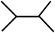 GASTROINTESTINAL:   Continent: Y / N   Flatus: Y / NAbdomen:   soft / hard / masses (Location) _____ Feed: self / assist/ total  Tube: NGT / GT / JT Diet: reg. / liquid / soft / NPO / TF /  other__________Intake(%):  Brk:_______   Snack:______ Lunch:______Weight: ________date:_______ Last BM: __________Assessment data : GENITOURINARY:   Continent:  Y / N   Foley:  Y / NUrine: Amt:______ Color:_______ Odor:   Y / N  cloudy/clear Assessment data:Lytes: Date __________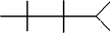 INTEGUMETARY: Warm / Cold / Elastic / TentingIntact:  Y/N   Wound location:____________________Type:____________  Dressing:___________________IV site:____________  SL / Fluids:_________________IV Site Assessment:____________________________Assessment data:MUSCULOSCELETAL:Activity: No limit / Bedrest / Bedrest with BR privilegeMobility: Independent / Assistance X _____ / Total Assistive devices:   Walker / Crutches /  OtherPT / OT Referral:  Y / NAssessment data:PSYCHOSOCIAL:Affect: Normal / Withdrawn / Agitated / Other Significant other:  Y / N   Assistance at home: Y / NLiving situation:  Home / Facility / Homeless / OtherReligion: ____________________________________Hx of Substance abuse:  N / Y (describe)Discharge disposition:  ________________________Ericson stage: _______________________________Assessment data:NURSING PRIORITIES:PLAN OF CARE:1. Nursing Dg / Clinical Impression  (3 part) Goal: Intervention(s):1.2.3.2. Nursing Dg / Clinical Impression  (3 part) Goal:Intervention(s):1.2.3.3. Nursing Dg / Clinical Impression  (3 part) Goal:Intervention(s):1.2.3.